西南大学官渡实验学校2022年教师招聘（第二阶段）公告西南大学官渡实验学校是由昆明市官渡区人民政府与西南大学基础教育集团按照“公有联办、体制创新、自主办学”原则创建的一所高标准、示范性、特色化的十二年一贯制非营利性国有民办学校。学校坐落于昆明市官渡区云福街，占地面积约118.68亩。设计总规模为5000名学生，其中，高中27个班，初中36个班，小学36个班。学校环境优美，配套齐全，设施先进。学校依托西南大学基础教育的专业、学科、师资等资源优势，为学校全面植入西南大学先进的教育思想与校园文化，秉承西南大学“特立西南、学行天下”的教育追求，以“创建适合学生多元发展的教育，让每一名学生的内在潜质都能得到充分发挥”为办学理念，以学生“自醒、自励、自信、自强、自成”的五自教育为核心，构建学生基于内在激发的自我成长的教育模式，为学生的终身学习和多元发展奠基。西南大学官渡实验学校是西南大学基础教育集团的直属学校，于2019年8月26日正式开学，学校自此步入规范、高速发展的轨道。因学校办学规模逐年扩大，现面向社会招聘小学、初中、高中各学科教师。热忱欢迎有教育情怀、有职业理想、有专业素养的有识之士加入我们的队伍！ 一、招聘岗位及人数二、薪酬与应聘条件名优级教师薪酬：年薪25万左右。应聘条件：第一学历为全日制本科及本科以上学历；有重点学校任职经历；教龄10年及10年以上，年龄45岁以下，特别优秀者年龄可适当放宽；原则上具有高级职称，特别优秀者职称要求可适当放宽；有班主任履职经历者优先。初、高中教师有毕业班任教经历，且教学成绩优秀（提供近五年学生学业成绩情况证明）；提供近三届中考、高考学科成绩情况证明；提供突出教学业绩典型案例。骨干级教师薪酬：年薪18万左右。应聘条件：第一学历为全日制本科及本科以上学历；有重点学校任职经历；教龄10年及10年以上，年龄40岁以下，特别优秀者年龄可适当放宽；原则上具有中级及中级以上职称，特别优秀者职称要求可适当放宽；有班主任履职经历者优先；教学成绩优秀（提供近三年学生学业成绩情况证明）；提供近两届中考、高考学科成绩情况证明；提供突出教学业绩典型案例。基础级教师薪酬：年薪14万左右。应聘条件：1、第一学历为全日制本科及本科以上学历；持有教师资格证，有教学经验，提供普通全日制学校任教证明；有班主任履职经历者优先。2、持有教师资格证的应届博士生。应届师范毕业生薪酬：年薪10万以上。应聘条件：应届（2022年毕业）全日制重点师范大学毕业的本科生、硕士研究生。三、福利待遇1、合同制教师与在职在编教师同工同酬，享受七险一金（养老保险、医疗保险、生育保险、工伤保险、失业保险、重大疾病保险、团体意外伤害保险，住房公积金）。2、可根据西南大学基础教育集团安排轮流出国交流，定期不定期到西南大学本部或基础教育集团直属学校参加进修或培训。3、子女可以享受我校小学、初中、高中优质教育资源。4、正常进行职称申报，不受职称比限制。5、按协议可团购俊发集团优惠房。四、应聘须知1、应聘者按照我校的招聘条件及要求，自公告发布之日起至2022年3月15日24:00，点击链接（https://www.wjx.top/vj/PpUP2Pj.aspx）或扫描下方二维码填写信息登记报名表： 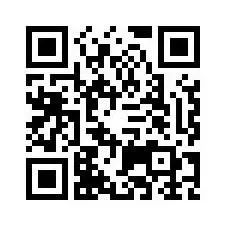 同时将自己制作的求职材料扫描发送至：swu.gd.edu@kmxdgs.cn （西南大学官渡实验学校企业邮箱）（邮件标题注明：应聘岗位+毕业院校+本人姓名）。附件格式限（扫描件）PDF格式。其内容应包括：（1）基本信息材料：个人简历、本人手写自荐信。（2）资质：本科毕业证与学位证、最高学历毕业证与学位证、教师资格证、职称证、荣誉证、普通话等级证等。（3）电子版本人近期全身彩色照片1张、白底一寸证件照1张。2、本次招聘不接受电话报名，所投个人简历材料恕不退还。3、应聘者请如实准备本人证件资料，严禁弄虚作假，违者取消应聘资格。请如实填写信息登记表中所需个人相关信息，若信息有误由报考人员自行承担责任。4、应聘人员应仔细阅读招聘公告，了解招聘对象、条件和招聘岗位等情况，选择符合条件的岗位报名。每人只能报考本次教师招聘岗位计划中的一个学科岗位。五、招聘流程1、简历投递时间自招聘公告公布之日起至2022年3月15日24:00止。2、资格审核学校组织专业审核组对投递的电子简历进行资格审核，通过资格初审的应聘者，学校将在2022年3月17日电话通知，应聘者接到通知后准备相应的材料原件进行现场确认。3、现场确认时间与地点确认时间：2022年3月19日（个人具体进校时段以电话、短信通知为准）。确认地点：云南省昆明市官渡区云福街西南大学官渡实验学校仁爱楼（行政楼）一楼师资生源服务中心。温馨提示：应聘者本人到现场确认且材料原件与报名要求相符，方可领取准考证。4、考试时间：2022年3月26日。考试不指定用书，不举办也不委托任何机构举办考试辅导培训班。报考人员凭准考证和有效身份证（或其他有效身份证件），进入考场参加考试。考试具体时间、地点：详见准考证。5、体检结合所需岗位人数，按应聘者综合成绩从高到低确定进入体检的人员名单。6、聘用体检合格、确定的拟聘人员，在规定时间内签订劳动合同，逐步办理相关聘用手续。本公告未尽事宜，由西南大学官渡实验学校师资生源服务中心负责解释。六、联系方式联系电话：0871-63200015、0871-68330016学校地址：昆明市官渡区云福街官方网站：http://www.kmxdgs.cn学校微信公众号：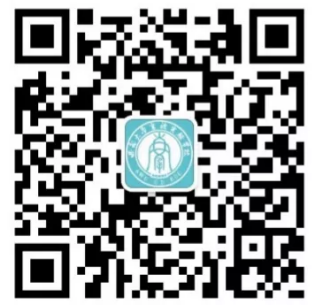 西南大学官渡实验学校                 2021年12月24日（本文仅用于学校招聘宣传，禁止其他单位以任何形式用于商业宣传。转载请注明出处：西南大学官渡实验学校官网及学校微信公众号）小学初中高中小计语文426数学235英语1124物理22化学11生物11历史314地理112合计合计合计合计25